Übungsprogramm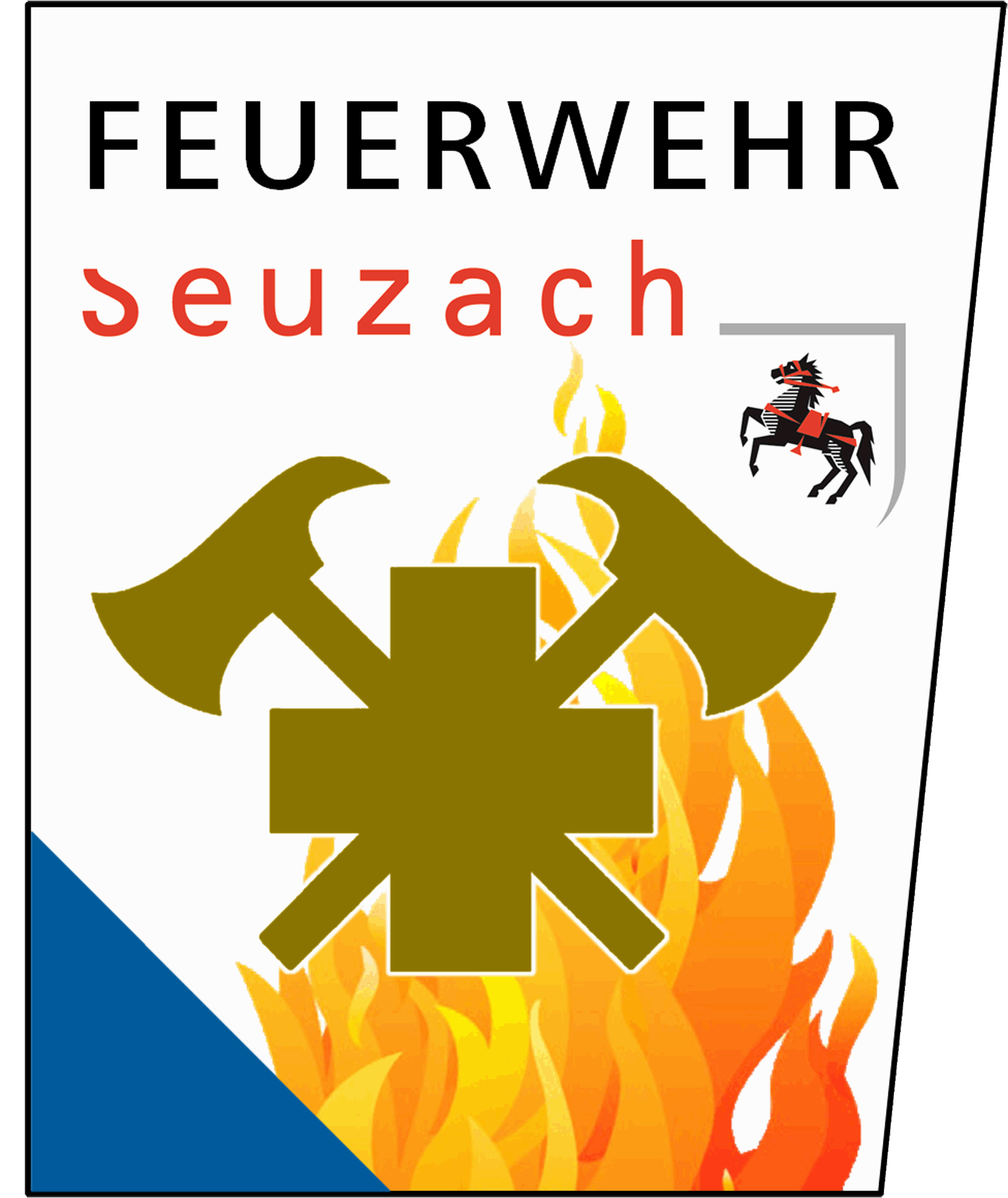 x. Verteiler: Kommandant, Ausbildungschef, Materialwart, Materialwart-Stv., Fourier, «Ausbildner / Postenchefs»Thema:«Posten 1:»«Posten 2:»Datum:Ziel:«Posten 1:»«Posten 2:»Übungsleiter:ZeitWasWerWoFahrzeug / MaterialBemerkung:Abgabe Übungsprogramm bis spätestens vier Wochen vor Übung!